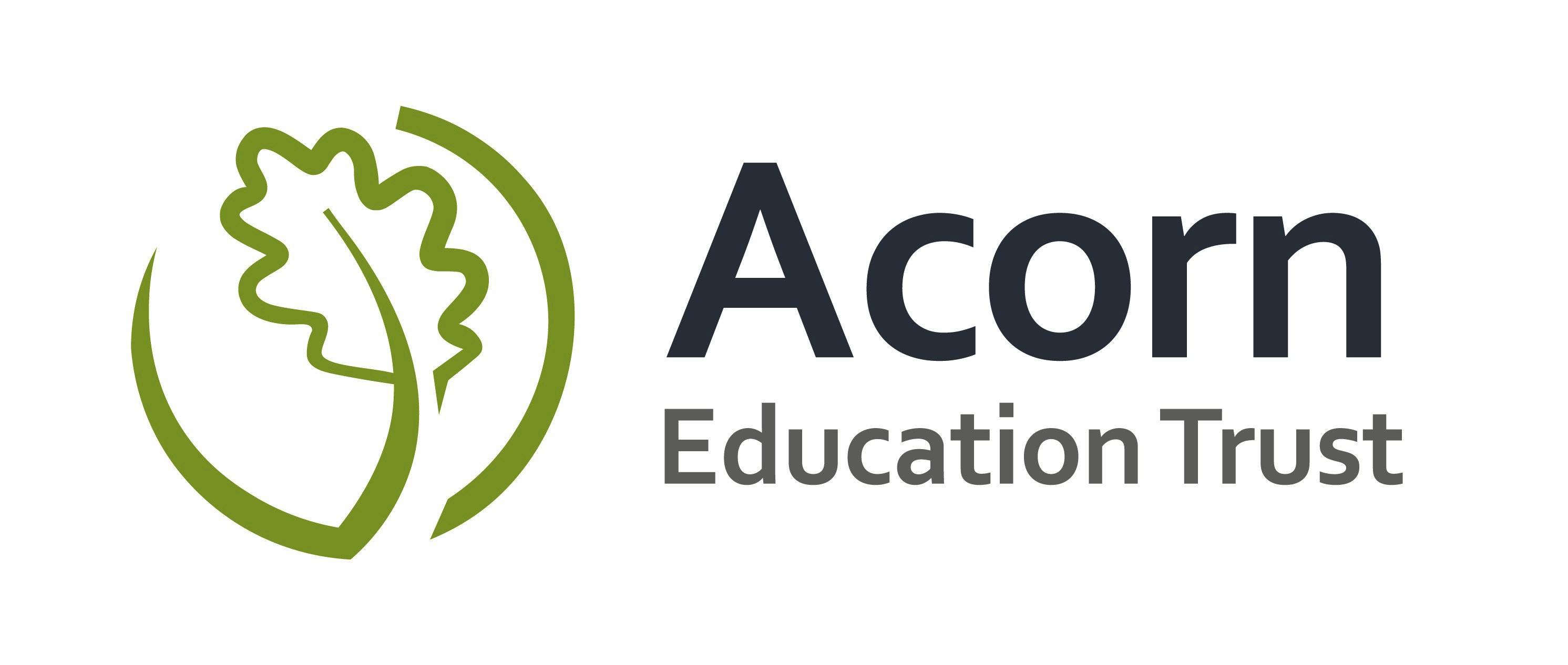 WEEK 1 MENUWEEK 2 MENUWEEK 3 MENUMONDAYTUESDAYWEDNESDAYTHURSDAYFRIDAYMAINMEALVEGETARIANSIDESROAST POTATOES & VEGETABLESNEW POTATOES& CARROTSPUDDINGSRASPBERRYJELLY       ICE CREAMMONDAYTUESDAYWEDNESDAYTHURSDAYFRIDAYMAINMEALSAUSAGEVEGETARIAN QUORN      SAUSAGESIDESPUDDING    STRAWBERRYJELLYICE CREAMMONDAYTUESDAYWEDNESDAYTHURSDAYFRIDAYMAINMEALVEGETARIANSIDESPUDDING